IDENTIFICATION DU CANDIDAT : Madame    Monsieur    Société   (cocher la case correspondante)Nom :	Prénom : 	Nom du magasin ou de l’atelier : 	Adresse personnelle : N°	rue : 	Code Postal : 	Ville : 	 Téléphone portable (actif pendant la manifestation) : 	@ email : 	ADRESSE PROFESSIONNELLE (si différente) :N°	rue : 	Code Postal : 	Ville : 	 Téléphone portable : 	@ email : 	 Site internet et/ou réseaux sociaux : 	CANDIDATURE EN QUALITE DE : (cocher la case correspondante)  Artisan/Créateur          Producteur          Artiste libre          Commerçant          Industriel forain           Revendeur           Autre (préciser) 	……………….Merci de joindre IMPÉRATIVEMENT à votre dossier les documents suivants :KBIS (extrait daté de moins de trois mois)Attestation d’assurance en cours de validitéProduits ou articles issus de votre propre production artisanale :Produits ou articles issus de commerce d’artisanat qui ne relèvent pas de votre production :Produits ou articles issus de commerce industriel : Présentation détaillée de l’activité et/ou de la société : Procédé de fabrication : Provenance des articles et produits proposés à la vente (les photographies de ceux-ci pourront être présentées en annexe) :Expérience ou références professionnelles éventuelles établies à l’occasion de manifestations de même nature :Complément d’information : (Animation éventuellement proposée)J’atteste sur l’honneur l’exactitude de l’ensemble des renseignements fournis dans mon dossier de candidature.Je déclare avoir fourni……… (indiquer le nombre) photographies en annexe du présent dossier à l’appui de ma candidature.Fait à …………………………, le……………………………Signature(mention manuscrite « lu et approuvé »)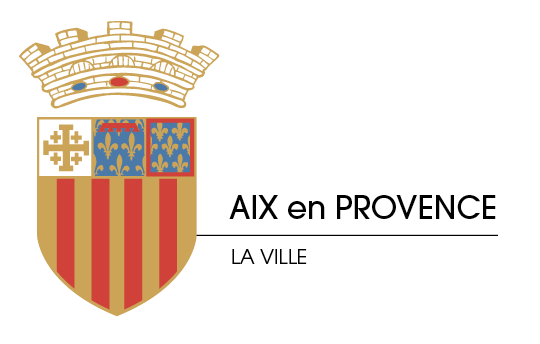 Dossier de Candidature Exposant« Marché de Noël 2019 »du 20 novembre au 29 décembre 2019Ville d’Aix-en-ProvenceRappel : DATE LIMITE DE DEPOT DES CANDIDATURES :Lundi 20 mai 2019 à 16h00Les candidats transmettent leur candidature sous double pli cacheté portant les mentions :à l’adresse postale suivante :VILLE D’AIX EN PROVENCEService Réglementation et Police AdministrativeHôtel de VilleCS 3071513616 AIX EN PROVENCE Cedex 1ou sur place à l’adresse suivante :VILLE D’AIX EN PROVENCEService Réglementation et Police Administrative17 rue Venel -1er étage13100 AIX EN PROVENCELISTE DES PRODUITS PROPOSÉS A LA VENTEOBSERVATIONS ET PRÉCISIONS PERMETTANT D’APPRECIERLA QUALITÉ DE LA CANDIDATUREANNEXES : PHOTOGRAPHIES